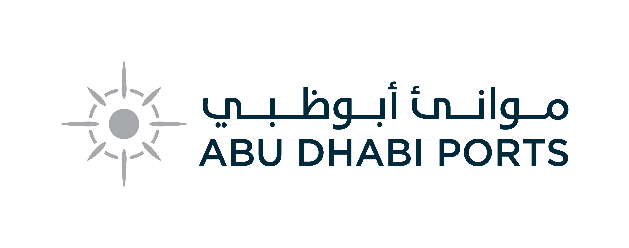 Annex 1APPLICATION FOR ISSUE OR RENEWAL OF A PILOTAGE EXEMPTION CERTIFICATE FOR KHALIFA PORTDate attended VTS Familiarisation (Please state at which Port)	Date and place attended tug berthing/unberthing familiarisation+:PERSONEL DETAILSPERSONEL DETAILSPERSONEL DETAILSPERSONEL DETAILSPERSONEL DETAILSPERSONEL DETAILS1SurnameSurnameForenamesForenamesForenames2home addressTelephonehome addressTelephonehome addressTelephonehome addressTelephonehome addressTelephone3Date of birth4Age5Nationality6Grade of Certificate of Competency and details and dates of allendorsements :Grade of Certificate of Competency and details and dates of allendorsements :Grade of Certificate of Competency and details and dates of allendorsements :7Issued by8Number of Certificate:9Date of original issue and date of Revalidation of Certificate:Date of original issue and date of Revalidation of Certificate:Date of original issue and date of Revalidation of Certificate:EXPERIENCEEXPERIENCEEXPERIENCEEXPERIENCEEXPERIENCEEXPERIENCE10Number of passages made as Master through each area over the past twelve (12) months:(This application should be accompanied by the Pilot Attendance and PEC Tripping Record)Number of passages made as Master through each area over the past twelve (12) months:(This application should be accompanied by the Pilot Attendance and PEC Tripping Record)Number of passages made as Master through each area over the past twelve (12) months:(This application should be accompanied by the Pilot Attendance and PEC Tripping Record)Number of passages made as Master through each area over the past twelve (12) months:(This application should be accompanied by the Pilot Attendance and PEC Tripping Record)Number of passages made as Master through each area over the past twelve (12) months:(This application should be accompanied by the Pilot Attendance and PEC Tripping Record)PILOTAGE EXEMPTION APPLICATIONPILOTAGE EXEMPTION APPLICATIONPILOTAGE EXEMPTION APPLICATIONPILOTAGE EXEMPTION APPLICATIONPILOTAGE EXEMPTION APPLICATIONPILOTAGE EXEMPTION APPLICATIONPILOTAGE EXEMPTION APPLICATION12Details of each vessel for which experience has been gained and an Exemption Certificate is applied for:Details of each vessel for which experience has been gained and an Exemption Certificate is applied for:Details of each vessel for which experience has been gained and an Exemption Certificate is applied for:Details of each vessel for which experience has been gained and an Exemption Certificate is applied for:Details of each vessel for which experience has been gained and an Exemption Certificate is applied for:Details of each vessel for which experience has been gained and an Exemption Certificate is applied for:Name of Vessel /Class of Vessel*Name of Vessel /Class of Vessel*Owner name and address:Type / IMO No:LOA(m)Max Draught(m)CommentsDetails of Existing Pilotage CertificatesDetails of Existing Pilotage CertificatesDetails of Existing Pilotage CertificatesDetails of Existing Pilotage Certificates13Date Granted:Expiry Date:Exemption Certificate No:Port:DeclarationDeclarationDeclarationDeclarationDeclaration1414I hereby declare that the application information is correct and I confirm;I hereby declare that the application information is correct and I confirm;I hereby declare that the application information is correct and I confirm;aaI have studied and am familiar with the followingTick To confirmDate of most recent edition / notice1.  All current  local Regulations2.  Most recent Notices to MarinersbbI have satisfactory working knowledge of the English language:Name……………………………....................	Signed …………………...............................................Date………………………………...................I have satisfactory working knowledge of the English language:Name……………………………....................	Signed …………………...............................................Date………………………………...................I have satisfactory working knowledge of the English language:Name……………………………....................	Signed …………………...............................................Date………………………………...................1515The Ship’s Owner or an Agent representing the Owner must sign applications below:The Ship’s Owner or an Agent representing the Owner must sign applications below:The Ship’s Owner or an Agent representing the Owner must sign applications below:It is confirmed that the information given in this application for a Pilotage Exemption Certificate or Renewal of a Pilotage ExemptionCertificate is correct.For and behalf of ……………………………………................................................... Signed …………………..............	Name…………………………….Position………………………….	Date………………………………It is confirmed that the information given in this application for a Pilotage Exemption Certificate or Renewal of a Pilotage ExemptionCertificate is correct.For and behalf of ……………………………………................................................... Signed …………………..............	Name…………………………….Position………………………….	Date………………………………It is confirmed that the information given in this application for a Pilotage Exemption Certificate or Renewal of a Pilotage ExemptionCertificate is correct.For and behalf of ……………………………………................................................... Signed …………………..............	Name…………………………….Position………………………….	Date………………………………Company Address:Telephone number:Company Address:Telephone number:Company Address:Telephone number:nbThe issue of a PEC is dependent upon an applicant completing at least six inward and six outward passages, of which two trips inwards and two trip outwards must be undertaken in hours of darkness, within a specific area over the past twelve months.The issue of a PEC is dependent upon an applicant completing at least six inward and six outward passages, of which two trips inwards and two trip outwards must be undertaken in hours of darkness, within a specific area over the past twelve months.The issue of a PEC is dependent upon an applicant completing at least six inward and six outward passages, of which two trips inwards and two trip outwards must be undertaken in hours of darkness, within a specific area over the past twelve months.The issue of a PEC is dependent upon an applicant completing at least six inward and six outward passages, of which two trips inwards and two trip outwards must be undertaken in hours of darkness, within a specific area over the past twelve months.*Applicants for a PEC for different vessels in the same class will only be accepted if each vessel in the class has identical dimensions, equipment and handlingcharacteristics.Applicants for a PEC for different vessels in the same class will only be accepted if each vessel in the class has identical dimensions, equipment and handlingcharacteristics.Applicants for a PEC for different vessels in the same class will only be accepted if each vessel in the class has identical dimensions, equipment and handlingcharacteristics.Applicants for a PEC for different vessels in the same class will only be accepted if each vessel in the class has identical dimensions, equipment and handlingcharacteristics.+Applicants who require assistance from tugs to berth or unberth their ship must demonstrate knowledge and experience of working with harbour tugs.Applicants who require assistance from tugs to berth or unberth their ship must demonstrate knowledge and experience of working with harbour tugs.Applicants who require assistance from tugs to berth or unberth their ship must demonstrate knowledge and experience of working with harbour tugs.Applicants who require assistance from tugs to berth or unberth their ship must demonstrate knowledge and experience of working with harbour tugs.